АДМИНИСТРАЦИЯ  ВЛАДИМИРСКОЙ  ОБЛАСТИДЕПАРТАМЕНТ ПО КУЛЬТУРЕП Р И К А Зот   _05.02.2015 г.                                                                                                                      № _21О проведении  областного конкурса творческихработ   «Не погаснет пламени свеча!» для людей с ограниченными возможностями здоровья(к  70-летию Победы в Великой Отечественной войне)В связи с проведением в 2015 году в Российской Федерации мероприятий, посвященных  70-летию Победы в Великой Отечественной войне (Указ Президента РФ от 25 апреля 2013 г. N 417 "О подготовке и проведении празднования 70-й годовщины Победы в Великой Отечественной войне 1941-1945 годов") и  в целях осознания  значимости Победы для страны  и всего мира, повышению престижа подвига советского народа в  годы войны и для  стимулирования интереса у подрастающего поколения к  изучению истории Великой Отечественной войны, развития творческих способностей людей, имеющих ограничения жизнедеятельности    п р и к а з ы в а ю:Провести областной конкурс творческих работ среди  людей с ограниченными возможностями здоровья на тему «Не погаснет пламени свеча!» с 10 февраля по 30 мая 2015 года. Утвердить Положение об областном конкурсе (приложение № 1).Настоящий приказ подлежит размещению в информационно-телекоммуникационной сети «Интернет» на официальном сайте департамента по культуре.Контроль за исполнением настоящего приказа возложить на заместителя директора департамента по культуре С.И. Зотова. Директор департамента по культуре                П/п                                          В.С.ЗиннатуллинаПриложение № 1 к приказу департамента по культуреот 05.02.2015 г. № 21П О Л О Ж Е Н И Еоб областном конкурсе творческих работ, посвященном 70-летию Победы в Великой Отечественной войне для  людей с ограниченными возможностями здоровья на тему «Не погаснет пламени свеча!» I. Общие положения1.1. Настоящее Положение определяет порядок организации и проведения конкурса творческих работ, посвященного 70-летию Победы в Великой Отечественной войне для  людей с ограниченными возможностями здоровья на тему «Не погаснет пламени свеча!» (далее - Конкурс).1.2. Учредитель Конкурса - Департамент по культуре администрации Владимирской области. 1.3. Организатор Конкурса – ГБУК ВО «Владимирская областная специальная библиотека для слепых».1.4. Областной конкурс организуется в рамках реализации ведомственной целевой программы "Сохранение и развитие культуры Владимирской области на 2015-2017гг." Конкурс поможет людям с ограничениями здоровья  реализовать свои творческие способности и адаптироваться в социокультурной среде, способствовать общению и установлению новых контактов. Все это вызовет активный интерес к истории страны, чтению и библиотеке. II.	 Цели и задачи Конкурса2.1. Активизация работы по патриотическому воспитанию, пропаганда историко-героических ценностей России среди людей с  ограничениями жизнедеятельности, формированию высоких патриотических качеств.2.2. Привлечение внимания к истории Великой Отечественной войны.2.3. Укрепление взаимодействия областной специальной библиотеки для слепых с заинтересованными государственными и общественными организациями по патриотическому воспитанию инвалидов всех категорий.2.4. Интеграция людей с ограниченными возможностями здоровья в культурную жизнь общества  через  развитие их творческих способностей.2.5. Издание сборника из лучших произведений участников конкурса.III.	Организация областного конкурса3.1. Областной конкурс проводится среди людей с ограничениями жизнедеятельности, проживающими во Владимирской области. Сроки проведения конкурса с 10 февраля по 30 мая 2015 года. Возраст участников не ограничен. Конкурс проводится  по следующим номинациям: - «Литературные работы»: проза (рассказ, миниатюра, очерк, эссе и др.) и поэзия (стихотворение, ода, баллада и др.) - «Изобразительное и прикладное искусство»: рисунок, графика, роспись, батик, вышивка, плетение, ткачество, кружево, резьба  по дереву, чеканка, лоза, береста, глина, оригинальные изделия  из подручного материала и т.д.Для организации и проведения конкурса формируется оргкомитет в следующем составе:	В задачи оргкомитета входят: разработка регламентирующих документов, решение организационных вопросов, организация проведения конкурса, оценка работ, представленных на конкурс, определение победителей открытым голосованием, их награждение. Владимирская областная специальная  библиотека  для слепых является методическим центром по организации и проведению конкурса, оказанию консультационной помощи при подготовке конкурсных материалов.Требования к созданию творческих работ4.1. На областной конкурс «Не погаснет пламени свеча!» принимаются творческие работы, соответствующие заявленной теме: посвящённые истории Великой Отечественной войны, героизму  советского народа. 4.2. На конкурс принимаются произведения соответствующие теме, созданные не ранее 2013 года4.3. Один участник может прислать на конкурс не более двух работ в одной  номинации.4.4. Творческие работы низкого художественного уровня, а также вольно или невольно нарушающие законодательство Российской Федерации оцениваться не будут. Присланные на конкурс материалы не рецензируются.V.	  Критерии оценки творческих работ- соответствие теме конкурса;- самостоятельность, оригинальность, интересное сюжетное решение;- грамотность и аккуратность оформления работы.VI.	Требования к оформлению работ6.1. Участники подают на конкурс творческую работу (поэзия, проза), написанную  рельефно-точечным шрифтом (по Брайлю), или в плоскопечатном варианте. Работы могут быть проиллюстрированы. Объем работ не более 10 печатных листов. Компьютерный набор: шрифт (Times New Roman, размер 14), интервал полуторный.При оформлении творческой работы участники заполняют анкету на листе формата А4, в которой указывают фамилию, имя, отчество участника, год рождения, место учебы или работы, наличие  инвалидности, контактный телефон или домашний адрес, наименование работы. Краткая информация об авторе работы, его интересы. 	6.2. Срок подачи работ - до 30 апреля 2015 года. Неправильно оформленные и присланные после указанного срока заявки рассматриваться не будут.Конкурсные работы направляются по адресу: 600017, г. Владимир, ул. Горького, д. 57,  Владимирская областная специальная библиотека для слепых. (по почте или лично).	Рекомендуется предоставление работ в номинации "Литературная" по электронной почте: gukvosbs@inbox.ru.           Контактный телефон: 8 (4922) 53-04-03. Координатор конкурса - Николаева Инна Александровна, зав. отделом обслуживания.	Дата предоставления работ подтверждается почтовым штемпелем при отправке по почте, входящей датой электронного письма при отправке по электронной почте, записью в книге регистрации входящей на конкурс корреспонденции при предоставлении работ лично.VII.	Подведение итогов7.1. Конкурсные материалы  оцениваются по 10 бальной системе. 7.2. Три лучшие  работы в каждой  из двух номинаций награждаются  дипломами I, II, III степени. Три лучшие работы в каждой  из 2-х номинаций определяются среди участников конкурса возрастной группы до 18 лет, а также -  три лучшие работы в каждой  из двух номинаций среди участников конкурса возрастной  группы после  18 лет. 7.3. В связи со сложностью выполнения конкурсных работ с точки зрения физиологических особенностей, отдельно от других категорий  инвалидов определяются победители конкурса среди инвалидов по зрению в двух номинациях и награждаются дипломами  I, II, III степени.7.4.Оргкомитет  имеет право присуждать специальные дипломы  и призы во всех номинациях за особые достоинства представленных творческих работ.7.5. Подведение итогов состоится в мае 2015 года. Результаты конкурса, а также произведения и фотографии творческих работ - победителей будут опубликованы на сайте Владимирской областной специальной библиотеки для слепых www.vsbs.ru.  Победители и наиболее активные участники конкурса, имеющие возможность самостоятельно добраться до г. Владимира, будут награждены поездкой по местам боевой славы.7.6. По итогам конкурса Владимирской областной специальной библиотекой для слепых будет издан литературный сборник «Не погаснет пламени свеча» куда войдут лучшие произведения. По итогам конкурса во Владимирской областной специальной библиотеке для слепых будет организована выставка работ, представленных на конкурс. После закрытия выставки участники могут получить свои работы по адресу: 600017, г. Владимир, ул. Горького, 57, Владимирская областная специальная библиотека для слепых.Желающие могут передать свои работы в дар библиотеке. Организаторы обязуются использовать материалы, поданные на конкурс, с целью пропаганды творчества людей с ограниченными возможностями здоровья..Зотов Сергей Иванович- заместитель директора департамента по культуре администрации области - председатель оргкомитетаНиколаева Инна Александровна- заведующая  отделом обслуживания Владимирской областной специальной библиотеки - секретарь оргкомитета (по согласованию)Члены оргкомитета:Члены оргкомитета:ЩербаковаЕлена Аркадьевна- главный специалист-эксперт департамента по культуре администрации областиБарановаСветлана Игнатьевна- председатель Владимирского отделения Союза писателей России, член Союза писателей России (по согласованию)Войнов Сергей Васильевич- председатель Владимирской областной организации Общероссийской общественной организации инвалидов «Всероссийского ордена трудового Красного Знамени общество слепых» (по согласованию)Забара Евдокия Николаевна- ведущий методист Областного центра народного творчества (по согласованию)ЗолинНиколай Григорьевич- директор Владимирской  областной специальной  библиотеки для слепых (по согласованию)    ОсокинМихаил Геннадьевич- председатель Владимирской  областной  общественной  организации  инвалидов (по согласованию)Мордасова Лидия Александровна- председатель Владимирского  областного  отделения Общероссийского общественного благотворительного фонда «Российский  детский фонд» (по согласованию)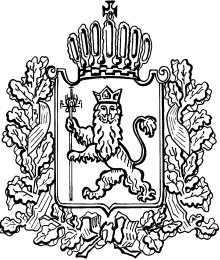 